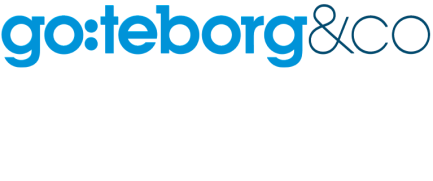 Pressinbjudan 2015-02-02Årets Kock lagar mat på JättestensskolanÅrets Kock 2014, Filip Fastén, lagar mat tillsammans med personalen på Jättestensskolan i Biskopsgården klockan 11.00 på onsdag, 4 februari. Han är också med och serverar barnen. Media hälsas välkomna att vara med.På plats under dagen delar Filip Fastén, Årets Kock 2014, med sig av inspiration till kockarna och även till barnen. På skolan kommer det att finnas en utställning av råvaror så att barnen kan se kopplingen mellan råvarorna och den färdiga rätten. Det hela är en del av evenemanget kring Årets Kock, finalen går av stapeln 5 februari på Gothia Towers.– Det här är ett bra sätt att lyfta fram matstaden Göteborg. Under tävlingen kommer finalisterna att använda lokala råvaror, till exempel fisk och skaldjur från Västerhavet. Det kommer också att finnas lokala producenter på plats under dagen, som får visa upp sina produkter och en del av de fantastiska råvaror Västsverige har att erbjuda, säger Jill Axelsson Pabst, affärsområde måltidsturism, Turistrådet Västsverige.I finalen är Göteborg representerat av Thomas Sjögren, till vardags på Swedish Taste, som en av åtta finalister.KontaktJill Axelsson Pabst, Turistrådet Västsverige, 0708-25 39 55